Name:  ……………………………………………………………………….AT THE PLAYGROUNDResimlerin altındaki kelimeleri beşer kez yazınız.Dance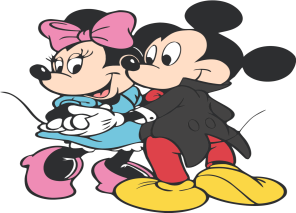 …………………….………………………………………….…………………….…………………….Walk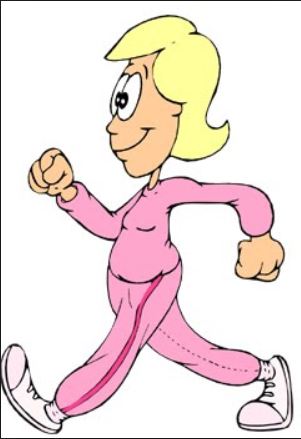 …………………….………………………………………….…………………….…………………….Sing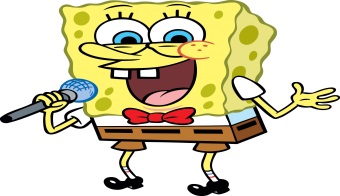 …………………….………………………………………….…………………….…………………….Skip rope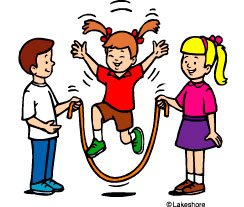 …………………….………………………………………….…………………….…………………….Slide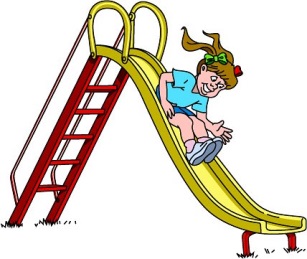 …………………….………………………………………….…………………….…………………….Play hide and seek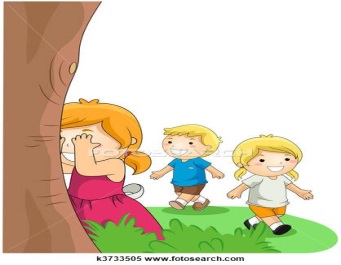 …………………….………………………………………….…………………….…………………….Swing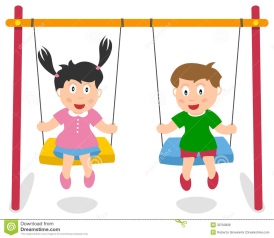 …………………….………………………………………….…………………….…………………….Jump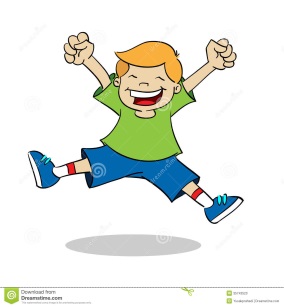 …………………….………………………………………….…………………….…………………….Run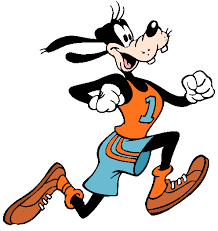 …………………….………………………………………….…………………….…………………….